01. Februar 2021GEMÜ zum fünften Mal in Folge als Weltmarktführer ausgezeichnetDas Ingelfinger Technologieunternehmen GEMÜ wird erneut im Weltmarktführer-Index der Universität St. Gallen und der Akademie Deutscher Weltmarktführer gelistet. 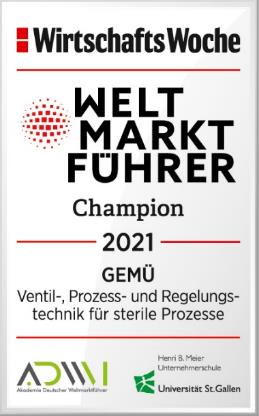 Die WirtschaftsWoche verleiht dem inhabergeführten Ventilspezialisten GEMÜ das WirtschaftsWoche-Qualitätssiegel „Weltmarktführer – Champion 2021“ – und das bereits zum fünften Mal in Folge. Damit würdigt die WirtschaftsWoche die erneute Aufnahme von GEMÜ in den Weltmarktführerindex im Segment „Armaturen und Automatisierungskomponenten: Ventil-, Prozess- und Regelungstechnik für sterile Prozesse“. Der Weltmarktführerindex wird nach objektiven Kriterien und transparenten Auswahlprozessen unter der wissenschaftlichen Leitung von Prof. Dr. Christoph Müller von der Universität St. Gallen, in Kooperation mit der Akademie Deutscher Weltmarktführer (ADWM) erstellt. Das Wirtschaftsmagazin WirtschaftsWoche kürt in diesem Rahmen jährlich die 500 Weltmarktführer ihrer jeweiligen Branche in einer Sonderausgabe.Als „Weltmarktführer Champions“ bezeichnen die Wissenschaftler Unternehmen, die an erster oder zweiter Stelle im relevanten Marktsegment stehen, auf mindestens drei Kontinenten mit eigenen Produktions- und/oder Vertriebsgesellschaften vertreten sind, einen Jahresumsatz von mindestens 50 Millionen Euro erwirtschaften und einen Exportanteil beziehungsweise einen Auslandsanteil von mindestens 50 Prozent ihres Umsatzes nachweisen können. Ein weiteres wichtiges Kriterium, um die Auszeichnung „Weltmarktführer Champion“ zu erhalten, ist die (Eigentümer-) Führung mit Stammsitz in der DACH-Region. Als inhabergeführtes Familienunternehmen mit Hauptsitz in Ingelfingen-Criesbach (Baden-Württemberg), 27 Tochtergesellschaften sowie sechs Produktionsstandorten in Deutschland, der Schweiz, in China, Brasilien, Frankreich und den USA erfüllt GEMÜ die Rahmenbedingungen. Neben diesen Voraussetzungen sind es vor allem die führende Technologie und die Marktführerschaft im Bereich Ventil-, Prozess- und Regelungstechnik für sterile Prozesse, die für die WirtschaftsWoche ausschlaggebend waren, die Auszeichnung sowie das WirtschaftsWoche-Qualitätssiegel „Weltmarktführer – Champion 2021“ an GEMÜ zu vergeben.„In diesem besonderen und herausfordernden Jahr sind wir sehr stolz auf die Auszeichnung als Weltmarktführer. Sie zeigt uns, dass es der richtige Weg ist, den Schwerpunkt auf unsere Innovationskraft und auf individuelle Kundenlösungen zu legen und gleichzeitig in digitale Zukunftsthemen zu investieren“, so Gert Müller, geschäftsführender Gesellschafter der GEMÜ Gruppe.HintergrundinformationenDie GEMÜ Gruppe entwickelt und fertigt Ventil-, Mess- und Regelsysteme für Flüssigkeiten, Dämpfe und Gase. Bei Lösungen für sterile Prozesse ist das Unternehmen Weltmarktführer. Das global ausgerichtete, unabhängige Familienunternehmen wurde 1964 gegründet und wird seit 2011 in zweiter Generation von Gert Müller als geschäftsführendem Gesellschafter gemeinsam mit seinem Cousin Stephan Müller geführt. Die Unternehmensgruppe erzielte im Jahr 2020 einen Umsatz von über 330 Millionen Euro und beschäftigt heute weltweit mehr als 1.900 Mitarbeiterinnen und Mitarbeiter, davon ca. 1.100 in Deutschland. Die Produktion erfolgt an sechs Standorten: Deutschland, Schweiz und Frankreich sowie in China, Brasilien und den USA. Der weltweite Vertrieb erfolgt über 27 Tochtergesellschaften und wird von Deutschland aus koordiniert. Über ein dichtes Netz von Handelspartnern ist GEMÜ in mehr als 50 Ländern auf allen Kontinenten aktiv.  Weitere Informationen finden Sie unter www.gemu-group.com.